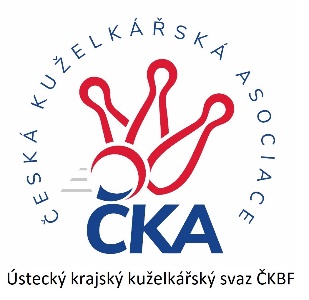         Z P R A V O D A J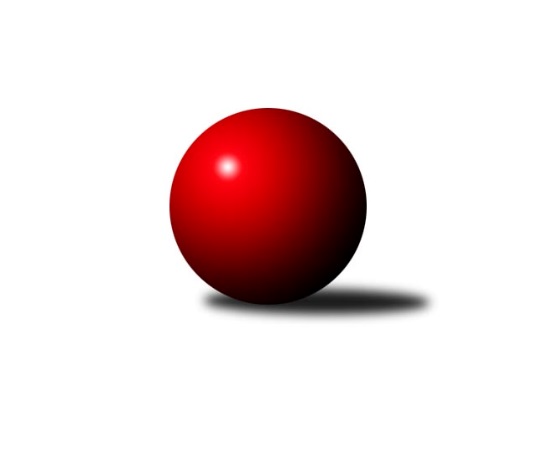 Č.3Ročník 2023/2024	1.10.2023Nejlepšího výkonu v tomto kole: 2510 dosáhlo družstvo: TJ Teplice Letná BKrajský přebor Ústeckého kraje 2023/2024Výsledky 3. kolaSouhrnný přehled výsledků:SKK Bílina	- TJ KK Louny	7:1	2467:2343	8.0:4.0	30.9.TJ Teplice Letná B	- TJ Elektrárny Kadaň B	6:2	2510:2363	7.0:5.0	30.9.Sokol Ústí n. L.	- SKK Podbořany B	4:4	2304:2304	6.0:6.0	30.9.Sokol Spořice	- TJ Lokomotiva Ústí n. L. C		dohrávka		7.10.Tabulka družstev:	1.	TJ Teplice Letná B	3	3	0	0	20.0 : 4.0 	22.5 : 13.5 	 2486	6	2.	SKK Bílina	3	3	0	0	18.0 : 6.0 	19.0 : 17.0 	 2479	6	3.	SKK Podbořany B	3	2	1	0	15.0 : 9.0 	22.0 : 14.0 	 2500	5	4.	Sokol Ústí n. L.	3	1	1	1	10.0 : 14.0 	17.5 : 18.5 	 2438	3	5.	Sokol Spořice	2	1	0	1	6.0 : 10.0 	10.0 : 14.0 	 2429	2	6.	TJ Lokomotiva Ústí n. L. C	2	0	0	2	4.0 : 12.0 	8.0 : 16.0 	 2410	0	7.	TJ Elektrárny Kadaň B	3	0	0	3	8.0 : 16.0 	19.0 : 17.0 	 2393	0	8.	TJ KK Louny	3	0	0	3	7.0 : 17.0 	14.0 : 22.0 	 2351	0Podrobné výsledky kola:	 SKK Bílina	2467	7:1	2343	TJ KK Louny	Martin Vích	 	 238 	 196 		434 	 1:1 	 423 	 	209 	 214		Jitka Rollová	Jiří Pavelka	 	 199 	 206 		405 	 0:2 	 441 	 	212 	 229		Daniela Hlaváčová	Pavlína Černíková	 	 196 	 190 		386 	 2:0 	 360 	 	187 	 173		Miroslav Kesner	Jitka Šálková	 	 181 	 194 		375 	 2:0 	 360 	 	171 	 189		Veronika Šílová	Lukáš Uhlíř	 	 218 	 233 		451 	 2:0 	 348 	 	170 	 178		Milan Bašta	Zdeněk Vítr	 	 203 	 213 		416 	 1:1 	 411 	 	215 	 196		Václav Valenta st.rozhodčí: Zdeněk VítrNejlepší výkon utkání: 451 - Lukáš Uhlíř	 TJ Teplice Letná B	2510	6:2	2363	TJ Elektrárny Kadaň B	Tomáš Čecháček	 	 233 	 176 		409 	 1:1 	 390 	 	204 	 186		Pavel Bidmon	Rudolf Březina	 	 239 	 190 		429 	 2:0 	 361 	 	184 	 177		Kateřina Ambrová	Martin Dolejší	 	 209 	 198 		407 	 1:1 	 409 	 	217 	 192		Barbora Ambrová	Josef Jiřinský	 	 243 	 183 		426 	 1:1 	 398 	 	175 	 223		Robert Ambra *1	Jindřich Formánek	 	 230 	 202 		432 	 1:1 	 396 	 	183 	 213		Nataša Triščová	Tomáš Rabas	 	 205 	 202 		407 	 1:1 	 409 	 	197 	 212		Zdeněk Hošekrozhodčí: David Boušastřídání: *1 od 51. hodu Antonín OnderkaNejlepší výkon utkání: 432 - Jindřich Formánek	 Sokol Ústí n. L.	2304	4:4	2304	SKK Podbořany B	Petr Kunt ml.	 	 191 	 210 		401 	 1:1 	 384 	 	196 	 188		David Marcelly	Milan Schoř	 	 163 	 213 		376 	 1:1 	 357 	 	178 	 179		Ladislav Mandinec	Jindřich Wolf	 	 163 	 205 		368 	 1:1 	 405 	 	212 	 193		Kamil Srkal	Petr Kunt st.	 	 195 	 219 		414 	 2:0 	 355 	 	171 	 184		Kristýna Ausbuherová	Petr Kuneš	 	 186 	 160 		346 	 0:2 	 384 	 	203 	 181		Vladislav Krusman	Petr Staněk	 	 191 	 208 		399 	 1:1 	 419 	 	213 	 206		Marek Půtarozhodčí: Staněk PetrNejlepší výkon utkání: 419 - Marek PůtaPořadí jednotlivců:	jméno hráče	družstvo	celkem	plné	dorážka	chyby	poměr kuž.	Maximum	1.	Lukáš Uhlíř 	SKK Bílina	455.75	307.0	148.8	5.3	2/2	(486)	2.	Štefan Kutěra 	Sokol Spořice	439.50	303.5	136.0	8.0	2/2	(497)	3.	Kamil Srkal 	SKK Podbořany B	431.33	286.3	145.0	6.0	3/3	(455)	4.	Martin Vích 	SKK Bílina	431.00	301.5	129.5	7.0	2/2	(434)	5.	Vojtěch Filip 	TJ Teplice Letná B	430.00	290.5	139.5	6.5	2/2	(461)	6.	Jitka Rollová 	TJ KK Louny	429.33	295.3	134.0	6.7	3/3	(450)	7.	Zdeněk Hošek 	TJ Elektrárny Kadaň B	424.33	299.3	125.0	7.3	3/3	(436)	8.	David Marcelly 	SKK Podbořany B	424.00	295.0	129.0	6.5	2/3	(464)	9.	Daniela Hlaváčová 	TJ KK Louny	423.33	295.3	128.0	6.0	3/3	(442)	10.	Pavel Stupka 	SKK Podbořany B	422.50	297.0	125.5	7.0	2/3	(438)	11.	Jindřich Formánek 	TJ Teplice Letná B	421.50	292.3	129.3	7.8	2/2	(464)	12.	Vladislav Krusman 	SKK Podbořany B	421.00	294.0	127.0	9.5	2/3	(458)	13.	Petr Staněk 	Sokol Ústí n. L.	420.25	300.8	119.5	7.8	2/2	(444)	14.	Vlastimil Heryšer 	SKK Podbořany B	417.50	289.0	128.5	7.5	2/3	(422)	15.	Tomáš Rabas 	TJ Teplice Letná B	417.25	287.5	129.8	7.3	2/2	(446)	16.	Jiřina Kařízková 	Sokol Spořice	417.00	311.0	106.0	11.5	2/2	(434)	17.	Rudolf Březina 	TJ Teplice Letná B	416.75	294.3	122.5	8.0	2/2	(440)	18.	Petr Kunt  st.	Sokol Ústí n. L.	415.75	283.8	132.0	11.5	2/2	(429)	19.	Květuše Strachoňová 	TJ Lokomotiva Ústí n. L. C	415.50	288.0	127.5	6.5	2/2	(432)	20.	Jitka Jindrová 	Sokol Spořice	415.00	289.0	126.0	6.0	2/2	(435)	21.	Tomáš Čecháček 	TJ Teplice Letná B	415.00	292.5	122.5	8.5	2/2	(455)	22.	Marcela Bořutová 	TJ Lokomotiva Ústí n. L. C	414.50	290.5	124.0	5.5	2/2	(423)	23.	Barbora Ambrová 	TJ Elektrárny Kadaň B	407.00	283.3	123.7	4.7	3/3	(421)	24.	Martin Čecho 	SKK Bílina	406.50	295.5	111.0	9.5	2/2	(419)	25.	Petr Kunt  ml.	Sokol Ústí n. L.	406.00	270.8	135.3	7.5	2/2	(413)	26.	Nataša Triščová 	TJ Elektrárny Kadaň B	405.50	278.5	127.0	7.0	2/3	(415)	27.	Antonín Onderka 	TJ Elektrárny Kadaň B	405.00	281.5	123.5	5.0	2/3	(434)	28.	Jiří Pavelka 	SKK Bílina	403.75	294.3	109.5	8.3	2/2	(411)	29.	Petr Kuneš 	Sokol Ústí n. L.	402.00	279.0	123.0	10.0	2/2	(445)	30.	Pavlína Černíková 	SKK Bílina	397.50	283.8	113.8	7.0	2/2	(408)	31.	Alexandr Moróc 	TJ Lokomotiva Ústí n. L. C	394.00	272.5	121.5	10.5	2/2	(419)	32.	Jindřich Wolf 	Sokol Ústí n. L.	392.50	275.3	117.3	14.0	2/2	(402)	33.	Martin Lukeš 	TJ Teplice Letná B	391.50	282.5	109.0	8.0	2/2	(396)	34.	Kateřina Ambrová 	TJ Elektrárny Kadaň B	391.00	279.7	111.3	9.7	3/3	(418)	35.	Jitka Šálková 	SKK Bílina	391.00	281.0	110.0	12.8	2/2	(399)	36.	Václav Kordulík 	Sokol Spořice	388.50	274.5	114.0	7.0	2/2	(392)	37.	Zdenek Ramajzl 	TJ Lokomotiva Ústí n. L. C	384.50	279.0	105.5	11.0	2/2	(386)	38.	Radek Jung 	TJ KK Louny	382.00	278.0	104.0	12.0	2/3	(384)	39.	Jitka Sottnerová 	TJ Lokomotiva Ústí n. L. C	382.00	281.0	101.0	13.0	2/2	(391)	40.	Horst Schmiedl 	Sokol Spořice	380.50	278.5	102.0	7.0	2/2	(391)	41.	Václav Valenta  st.	TJ KK Louny	377.33	271.7	105.7	10.3	3/3	(411)	42.	Kristýna Ausbuherová 	SKK Podbořany B	376.67	271.0	105.7	10.3	3/3	(397)	43.	Pavel Bidmon 	TJ Elektrárny Kadaň B	373.50	263.5	110.0	11.0	2/3	(390)	44.	Miroslav Kesner 	TJ KK Louny	357.67	260.3	97.3	13.7	3/3	(392)		Rudolf Hofmann 	SKK Podbořany B	476.00	311.0	165.0	4.0	1/3	(476)		Leona Radová 	SKK Podbořany B	455.00	319.0	136.0	12.0	1/3	(455)		Josef Jiřinský 	TJ Teplice Letná B	426.00	295.0	131.0	12.0	1/2	(426)		Petr Bílek 	Sokol Ústí n. L.	425.00	292.0	133.0	5.0	1/2	(425)		Roman Exner 	TJ Lokomotiva Ústí n. L. C	420.00	287.0	133.0	7.0	1/2	(420)		Marek Půta 	SKK Podbořany B	419.00	293.0	126.0	3.0	1/3	(419)		Josef Matoušek 	TJ Lokomotiva Ústí n. L. C	419.00	300.0	119.0	9.0	1/2	(419)		Václav Valenta  ml.	TJ KK Louny	416.00	284.0	132.0	5.0	1/3	(416)		Zdeněk Vítr 	SKK Bílina	413.00	288.5	124.5	7.0	1/2	(416)		Jan Zach 	TJ Elektrárny Kadaň B	413.00	291.0	122.0	11.0	1/3	(413)		Martin Dolejší 	TJ Teplice Letná B	407.00	297.0	110.0	7.0	1/2	(407)		Petr Andres 	Sokol Spořice	397.00	282.0	115.0	3.0	1/2	(397)		Jiří Wetzler 	Sokol Spořice	380.00	254.0	126.0	9.0	1/2	(380)		Milan Schoř 	Sokol Ústí n. L.	377.00	262.5	114.5	14.0	1/2	(378)		Veronika Šílová 	TJ KK Louny	360.00	282.0	78.0	16.0	1/3	(360)		Ladislav Mandinec 	SKK Podbořany B	357.00	268.0	89.0	18.0	1/3	(357)		Milan Bašta 	TJ KK Louny	348.00	277.0	71.0	17.0	1/3	(348)		Robert Ambra 	TJ Elektrárny Kadaň B	333.00	245.0	88.0	17.0	1/3	(333)Sportovně technické informace:Starty náhradníků:registrační číslo	jméno a příjmení 	datum startu 	družstvo	číslo startu23732	Veronika Šílová	30.09.2023	TJ KK Louny	1x25522	Milan Bašta	30.09.2023	TJ KK Louny	2x
Hráči dopsaní na soupisku:registrační číslo	jméno a příjmení 	datum startu 	družstvo	19420	Marek Půta	30.09.2023	SKK Podbořany B	Program dalšího kola:4. kolo7.10.2023	so	9:00	Sokol Spořice - TJ Lokomotiva Ústí n. L. C (dohrávka z 3. kola)	13.10.2023	pá	17:00	TJ Lokomotiva Ústí n. L. C - TJ Teplice Letná B	14.10.2023	so	9:00	TJ KK Louny - Sokol Spořice	14.10.2023	so	9:00	TJ Elektrárny Kadaň B - Sokol Ústí n. L.	14.10.2023	so	14:00	SKK Podbořany B - SKK Bílina	Nejlepší šestka kola - absolutněNejlepší šestka kola - absolutněNejlepší šestka kola - absolutněNejlepší šestka kola - absolutněNejlepší šestka kola - dle průměru kuželenNejlepší šestka kola - dle průměru kuželenNejlepší šestka kola - dle průměru kuželenNejlepší šestka kola - dle průměru kuželenNejlepší šestka kola - dle průměru kuželenPočetJménoNázev týmuVýkonPočetJménoNázev týmuPrůměr (%)Výkon2xLukáš UhlířBílina4512xLukáš UhlířBílina111.344511xDaniela HlaváčováTJ KK Louny4411xHorst SchmiedlSokol Spořice109.124261xMartin VíchBílina4341xDaniela HlaváčováTJ KK Louny108.874412xJindřich FormánekTeplice B4321xMarek PůtaPodbořany B107.594191xRudolf BřezinaTeplice B4291xMartin VíchBílina107.144341xHorst SchmiedlSokol Spořice4262xPetr Kunt st.Sok. Ústí106.31414